                         Florida Barbell Presents 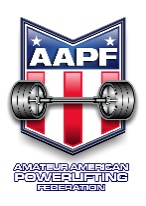 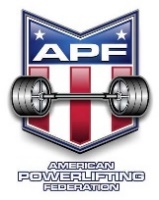          APF/AAPF Back to School Bench Off                           July 27th 2024Meet Director:	            		Joel Kennedy 727-389-2108 apf.florida@gmail.com  Event Location:			Florida Barbell, 805 Live Oak Street, Tarpon Springs, FL 34689 727-510-3322Eligibility:	Open to APF/AAPF registered athletes. All athletes are required to have a valid membership card and must show it at weigh-in. If you fail to bring it, you will be required to purchase one onsite for $60 (AAPF and APF) or $50 (APF Only or AAPF Only).Weigh-In:			Florida Barbell, 805 Live Oak Street, Tarpon Springs, FL 34689	24-hour weigh-in rule will apply. NO WEIGH-INS DAY OF MEET	Friday, July 26th 2024	10 am – 11:30 am & 4:00 pm – 5:30 pmEvent Start Time:	Mandatory Rules Meeting		9:00 a.m.Saturday, July 27th 2024     	             10:00 a.m. Uniform:	Mandatory – Must have one piece lifting suit or wrestling suit. Raw only Singlet, Belt, writs wraps allowed, no knee wraps or knee supports. Classic Raw; Singlet, Belt, Knee Wraps or Sleeves and wrist wraps. Equipped see www.worldpowerliftingcongress.com for rules. Contest Lifts:	Full Meet (Squat/Bench/Deadlift), Bench Only or Deadlift OnlyEntry Fee:	Entry fee for the Full Meet, Bench only or Deadlift only meet is $85 if received prior to June 1st. Additional divisions are $25 each. 	The entry fee must accompany this entry form and be received no later than June 1, 2024. NO REFUNDS. Limit to first 60 entries. No sign ups the day of the meet. No weigh-ins day of meet.	Registrations received after June 1, 2024 that are accepted will be at a $30 late fee.Awards:	Medals will be given to the first three places in all categories. Best lifter awards will be given in categories based on content of the entries.APF-AAPF Back to School Bench OffSend entry to: Florida Barbell, Joel Kennedy, 805 Live Oak Street, Tarpon Springs FL 34689Full Name:_________________________________ Gender (circle one):  Male          Female  Age:__________ Date of Birth:_________________ E-mail:____________________________Address:_____________________________________________________________________City:____________________________________ State:__________ Zip Code:____________Phone:____________________________ Gym/Team: ________________________________Circle Category:               APF                      AAPF (drug tested)Circle Event Entered:	 Bench Only	Unlimited Bench Only	Deadlift OnlyCircle Category:	Raw (singlet, belt, wrist wraps) Classic Raw (Raw w/knee wraps/sleeves)		Single Ply		Multi PlyCircle Division Entered:	Open:	Teen:		13-15		16-17		18-19	Junior:		20-23	Masters:	40-44	45-49	50-54	55-59	60-64	65-69	70-74					75-79	80-84    85-89Circle Weight Class:  Women: 97     105     114     123     132     148     165     181     198     220   242    Unl                                     Men:	114   123   132   148   165  181 198   220   242   275  308  SHWAwards are guaranteed to those who pre-register onlyFees & Payment:  	Entry Fee after  			$85      $_______________Late Fee after June 1		$30      $_______________	Additional Division		$25      $_______________	Meet Shirt			$25      $_______________S  M  L  XL					$30      $_______________2XL and up           Total       $________________In consideration of my acceptance of this entry, I hereby for myself, my heirs, executors and administrators waive and release any and all rights and claims for damages I may have against the World Powerlifting Congress, American Powerlifting Federation, Amateur American Powerlifting Federation (APF/AAPF), Florida Barbell, Joel Kennedy, their representatives, successors and assigns for any and all injuries or bodily harm that I might suffer while completing at the APF-AAPF Back to School Bench Off  July 27th 2024. I attest and verify that I have full knowledge of the risks involved with my participation in this event, and that to the best of my knowledge I am physically fit and able to participate in this event.Signature: _________________________________________________Parent’s Signature if under 18: _______________________________